
СОВЕТ  ДЕПУТАТОВ    ДОБРИНСКОГО МУНИЦИПАЛЬНОГО РАЙОНАЛипецкой области12-я сессия VII-го созываРЕШЕНИЕ03.12.2021г.                            п.Добринка	                                   №97- рсО принятии имущества из собственности Липецкой области в муниципальную собственность Добринского муниципального районаРассмотрев обращение администрации Добринского муниципального района о принятии имущества из собственности Липецкой области в муниципальную собственность Добринского муниципального района, руководствуясь Законом  Липецкой области от 24.05.2010 №390-ОЗ «О порядке передачи и приема объектов государственной и муниципальной собственности», Положением «О порядке управления и распоряжения муниципальной собственностью Добринского муниципального района», принятого решением Совета депутатов Добринского муниципального района от 24.06.2014 №62-рс, ст.27 Устава Добринского муниципального района, учитывая решение постоянной комиссии  по экономике, бюджету, муниципальной собственности и социальным вопросам, Совет депутатов Добринского муниципального районаРЕШИЛ:1.Дать согласие на принятие имущества из собственности Липецкой области в муниципальную собственность Добринского муниципального района согласно приложений 1, 2. 	   2. Отделу имущественных и земельных отношений администрации Добринского муниципального района (Першин В.В.) осуществить необходимые действия по принятию в муниципальную собственность Добринского муниципального района вышеуказанного имущества в соответствии с нормами действующего законодательства и внести соответствующие изменения в реестр муниципальной собственности района.3.Настоящее решение  вступает в силу со дня его принятия.Председатель Совета депутатовДобринского  муниципального района		                        М.Б.Денисов                          Приложение 1           к решению Совета депутатовДобринского муниципального района               от 03.12.2021г. №97-рсПЕРЕЧЕНЬимущества передаваемого из собственности Липецкой области в собственность Добринского муниципального района Липецкой области                    Приложение 2           к решению Совета депутатовДобринского муниципального района               от 03.12.2021г. № 97-рсПЕРЕЧЕНЬимущества передаваемого из собственности Липецкой области в собственность Добринского муниципального района Липецкой области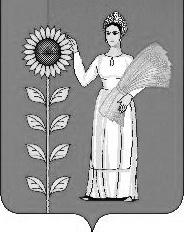 №п/пНаименование имуществаОбщая остаточная стоимость в рублях по состоянию на 07.07.2021г., руб.1231Канализационная сеть общей протяженность 36,0000м,п. п.Добринка ул.Юности,к д.№21а 48:04:0600481:203458 683,272Канализационная сеть общей протяженность 39,0000м,п. п.Добринка ул.Юности,к д.№23а 48:04:0600481:210333 374,923Наружные сети канализации,протяж.111м.п.ст.Плавица ул.Строителей,д.13А 48:04:000000:1869179174,694Артезианская скважина глуб.24м.с.Богородицкое 48:04:0730118:1450,005Артезианская скважина с зоной санохраны с водонапорной башней по ул. Кооперативная п. Добринка  48:04:000000:24631450000,026Артезианская скважина,гл.31м.с.Новочеркутино ул.Школьная д.4 48:04:0740111:339455,797Водовод,протяж.22 м. с.Богородицкое 48:04:0730118:14863632,058Водонапорная башня площ.0,8м-высота-10м.с.Богородицкое 48:04:0730118:1469Водопроводная сеть общей протяженность 26,0000м,п. п.Добринка ул.Юности,к д.№23а  121735,7910Водопроводная сеть,протяж 2890м.д.Никольское-2е,д.Коновка,с.Средняя Матренка 48:04:0600481:212473314,7111Водопроводная сеть,ротяженностью 1346,0000м. с.Ровенка  48:04:0000000:17350,0012Комплекс  водоснабжения,протяж.3467м.с.Березнеговатка 48:04:0000000:16510,0013Комплекс Водоснабж. с.Чамлык Никольское,арт скв 48м,арт скв.46м.подземн водопр сеть 5712м  48:04:0000000:16680,0014Комплекс Водоснабжения протяж 2435 м.сДемшинка ГВК 42201066 48:04:0000000:16660,0015Комплекс водоснабжения протяженность 9028м. с.Верхняя Матренка  48:04:0000000:16490,0016Комплекс водоснабжения протяженность1625м.с Приозерное 48:04:0000000:16560,0017Комплекс Водоснабжения с.Талицкий Чамлык ГВК 42201232,42204835,42205629,42205630,42201007  48:04:0000000:16700,0018Комплекс водоснабжения,протяж.10152.0000м. жд.ст.Хворостянка 48:04:0000000:16620,0019Комплекс водоснабжения,протяж.1130м.п.Новый Свет 48:04:0000000:1643127428,2320Комплекс водоснабжения,протяж.12551,0000м. п.свх.Петровский 48:04:0000000:16720,0021Комплекс водоснабжения,протяж.1381м.д.Евлановка 48:04:0000000:16440,0022Комплекс водоснабжения,протяж.1664м.,с.Тихвинка,д.Русаново 48:04:0000000:1659101433,323Комплекс водоснабжения,протяж.1844,0000м. п.Политотдел 48:04:0000000:16710,0024Комплекс водоснабжения,протяж.2112 м.с.Ивановка 48:04:0000000:1640263903,0925Комплекс водоснабжения,протяж.2616м.с 2-ая Александровка 48:04:0000000:165025116,726Комплекс водоснабжения,протяж.2783м. д.Боровское 48:04:0000000:1665339598,727Комплекс водоснабжения,протяж.2928м. д.Заря 48:04:0000000:16530,0028Комплекс водоснабжения,протяж.3073.0000м.с.Новопетровка 48:04:0000000:16640,0029Комплекс водоснабжения,протяж.3188м.п.Им.Ильича 48:04:0000000:16420,0030Комплекс водоснабжения,протяж.3189м. д.Б.Плавица 48:04:0000000:16610,0031Комплекс водоснабжения,протяж.3507,0000м.д.Николаевка 48:04:0000000:16810,0032Комплекс водоснабжения,протяж.3654,4м с.Салтычки 48:04:0000000:16800,0033Комплекс водоснабжения,протяж.4088м.с.Мазейка,д.Сошки Кривки 48:04:0000000:16840,0034Комплекс водоснабжения,протяж.4885м.с.Лебедянка, д.Студенка 48:04:0000000:16860,0035Комплекс водоснабжения,протяж.4897м. с.Хворостянка 48:04:0000000:16391645536,6436Комплекс водоснабжения,протяж.49674м. п.Добринка 48:04:0000000:16830,0037Комплекс водоснабжения,протяж.5219м.с.Павловка, д.Георгиевка 48:04:0000000:16770,0038Комплекс водоснабжения,протяж.5696,0000м.с.Александровка 48:04:0000000:1648570978,7739Комплекс водоснабжения,протяж.6009м. с.Новочеркутино 48:04:0000000:1646682811,1640Комплекс водоснабжения,протяж.6383м. с.Ольховка 48:04:0000000:16850,0041Комплекс водоснабжения,протяж.6945м.с.Паршиновка Каверенский с/с 48:04:0000000:166029641,142Комплекс водоснабжения,протяж.6979 с.Дурово 48:04:0000000:1657113261,5243Комплекс водоснабжения,протяж.7369м. д.Белоносовка,д.Матвеевка,д.Георгиевка 48:04:0000000:165291891,9444Комплекс водоснабжения,протяж.774,08 с.Васильевка 48:04:0920102:990,0045Комплекс водоснабжения,протяж.7755м.с.Дубовое,д.Софьино 48:04:0000000:16410,0046Комплекс водоснабжения,протяж1056м.д.Федоровка 48:04:0000000:1655485487,9947Комплекс водоснабжения,протяжен.19847м.с/п Среднематренинский с/с 48:04:0000000:16870,0048Комплекс водоснабжения,протяжен.8133м.с.Нижняя Матренка 48:04:0000000:16730,0049Комплекс водоснабженияпротяж.1596м.с.Отскочное 48:04:0000000:165856696,0850Наружная сеть водопровода одноэтажного 4-х квартирного жилого дома,общая протяжен 26 м.п.  48:04:0600481:205116384,4651Комплекс водоснабжения,протяж.12475м.ст.Плавица, д.Ольговка,д.Благодать,пос.Пролет. 48:04:0000000:16690,0052Наружные сети водопровода.протяж.74 м.п.ст.Плавица ул.Строителей д.13А 48:04:1420115:12167970,2653Артезианская скважина, глубиной 33 м.п.Добринский р-н с.Большая Отрада 150м.  48:04:0000000:8590,0054Водопроводная сеть.протяженностью 187 м.п.Добринский р-н с.Пушкино  48:04:0000000:1425374589,655Водопроводная сеть.протяженностью 9905 м.п.Добринский р-н с.Пушкино 48:04:0000000:9520,0056Артезианская скважина,глубиной 28 м.п. 48:04:0670115:120,0057Артезианская скважина,глубиной 30 м.п. 48:04:0670122:160,0058Артезианская скважина,глубиной 45 м.п. 48:04:0670110:670,0059Водонапорная башня,объемом 20куб.м. 48:04:0000000:4930,0060Водопровод  протяженностью 2709 м.п. 48:04:00000008950,0061Комплекс водоснабжения,протяж,1539м.д.Кочегуровка 48:04:0000000:16780,0062Комплекс водоснабжения,протяж.1009м. д.Воскресеновка 48:04:0000000:16540,0063Комплекс водоснабжения,протяж.1195м.д.Смеловка 48:04:0000000:16740,0064Комплекс водоснабжения,протяж.1614м.д.Красная Рада 48:04:0000000:16470,0065Щитовая,общей площадью 0,2 кв.м д.Елизаветинка 90м. на север от д.18 по ул.Труда0,0066Здание водонапорной башни,пл.11,3кв.м с.Васильевка 48:04:0920102:230,0067Административное здание,п.Добринка ул.Мира д.27 48:04:0600322:110,0068Гараж п.Добринка ул.Мира.д.27   48:04:0600322:120,0069 Газоанализатор многоканальный ALTAIR 35196,0770Котел Ишма-50 nova Sit (Боринское)13113,4971Котел Ишма-50 nova Sit (Боринское)213113,4972Котел Ишма-50 У28678,4873Установка ультразвуковой расходомер ЭХО-Р-02 с преобразователем  пгт Добринка122515,4174Компьютер инв.№ГО-00003510,0075Компьютер инв.№ГО-00003560,0076Системный блок Регард (ГО-000983)0,00№п/пНаименование, модель, марка, идентификационный номер (VIN), год изготовленияОбщая остаточная стоимость в рублях по состоянию на 30.09.2021г., руб.1Прицеп 84382L  (700 л) 84382L,{WM848382LE0000091,2014г.3399,622LADA GRANTA 219060 рег номер М033 ОВ/48,XTA219060F0315138,11183,6265802, 2014г.0,003Автомобиль LADA 212140 М660АН 48, XTA212140D2114406,21214,9974354,2014г.0,004Автомобиль LADA GRANTA 219010 рег.номер М 492 ОЕ, XTA219010F0350707,2015г.0,005Автомобиль УАЗ-390945 ФЕРМЕР ЗАЩИТНЫЙ рег.№ 156 РЕ,XTT390945F1202827,409110*E3046400,330360F0450434,390945F1202827,2014г.0,006КамАЗ43118-15 рег знак С099 ХР/48,на шасси КамАЗ 43118-15,X8935719752AH5073,XTC43118R 5 2243676,740/31/240,2294699,крановая установка№073,2005г.0,007Машина вакуумная КО-503В рег №Е 010 УА/48,XVL48230050001171,51300H 41032616,33070050872517,33070050076091, 2005г.0,008Машина вакуумная КО-503В.рег. знак К 609ТА 48,XVL48230090003152, 523100 91004021, 33070090981807, 33070090168033, 2009г.0,009Автомобиль УАЗ 396255 Н573РН48, ХТТ396255С0448771,409100*С3002182,220695С0470063,396200С0200628,20112г.0,0010Экскаватор - погрузчик JCB УН 5744,MOS3CXTTTJ2691418,JCB444 T1,SB320/45045 Y00184894,2018г.721542,2911Экскаватор ЭО 2621В-3 на базе трактора "Беларус-82.1" рег знак 48УН0195,2314/82100185,520742,328963,627252/150205-040,00